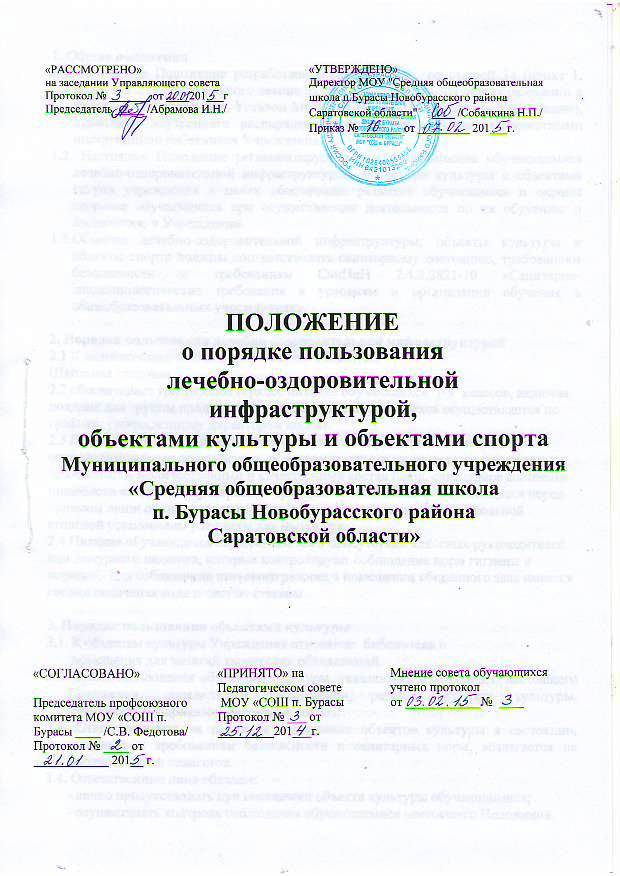 1. Общие положения1.1. Настоящее Положение разработано в соответствии  со статьей 34 (пункт 1, подпункт 21)  Федерального закона от 29.12.2012 № 273-ФЗ «Об образовании в Российской Федерации», Уставом МОУ «СОШ п.Бурасы» (далее - Учреждение), правилами внутреннего распорядка обучающихся, а также должностными инструкциями работников Учреждения. 1.2. Настоящее Положение регламентирует порядок пользования обучающимися лечебно-оздоровительной инфраструктурой, объектами культуры и объектами спорта учреждения в целях обеспечения развития обучающихся и охраны здоровья обучающихся при осуществлении деятельности по их обучению и воспитанию в Учреждении.1.3.Объекты лечебно-оздоровительной инфраструктуры, объекты культуры и объекты спорта должны соответствовать санитарному состоянию, требованиям безопасности и требованиям СанПиН 2.4.2.2821-10 «Санитарно-эпидемиологические требования к условиям и организации обучения в общеобразовательных учреждениях». 2. Порядок пользования лечебно-оздоровительной инфраструктурой2.1 К лечебно-оздоровительным объектам относятся:Школьная столовая2.2 обеспечивает трехразовое горячее питание обучающихся  1-9  классов, включая полдник для группы продленного дня.  Питание обучающихся осуществляется по графику, утвержденному директором школы.2.3 Поставка продуктов питания в школьную столовую осуществляется с сопроводительными документами, подтверждающими их качество и санитарную безопасность. Количественный и качественный состав блюд, санитарное состояние пищеблока ежедневно проверяется  бракеражной комиссией.  Обучающиеся перед приемом пищи обязаны вымыть руки, для этого в обеденном зале школьной столовой установлены раковины для мытья рук .2.4 Питание обучающихся осуществляется в присутствии классных руководителей или дежурного педагога, которые контролируют соблюдение норм гигиены и порядок.  Для соблюдения питьевого режима в помещении обеденного зала имеется свежая кипяченая вода и чистые стаканы.  3. Порядок пользования объектами культуры3.1. К объектам культуры Учреждения относятся:  библиотека и       помещения для занятий творческих объединений. 3.2. Время пользования объектами культуры, указанными в пункте 3.1. настоящего Положения, определяется расписанием работы объектов культуры, утвержденным приказом директора школы. 3.3. Ответственность за работу и содержание объектов культуры в состоянии, отвечающем требованиям безопасности и санитарных норм, возлагается на  библиотекаря и педагогов. 3.4. Ответственные лица обязаны: - лично присутствовать при посещении объекта культуры обучающимися; - осуществлять контроль соблюдения обучающимися настоящего Положения.3.5. Объекты культуры, указанные в п. 3.1. настоящего Положения, могут использоваться для проведения уроков в нетрадиционных формах, проведения занятий творческих объединений, проведения внутриклассных и общешкольных мероприятий, репетиций. 3.6. При пользовании объектами культуры учреждения обучающиеся обязаны: - поддерживать чистоту и порядок; - выполнять требования ответственных за объект лиц; - незамедлительно сообщать ответственным лицам о случаях обнаружения подозрительных предметов, вещей, о случаях возникновения задымления или пожара.3.7. Во время пользования объектами культуры Учреждения обучающимся запрещается: - приносить с собой и (или) употреблять алкогольные напитки, наркотические и токсические средства; - курить; - наносить любые надписи.3.8. Обучающиеся, причинившие объекту культуры Учреждения ущерб, несут ответственность в соответствии действующим законодательством Российской Федерации. 4. Порядок пользования объектами спорта 4.1. К объектам спорта Учреждения относятся: - спортивное оборудование- спортивная площадка- фойе школы4.2. Время пользования объектами спорта, указанными в пункте 4.1. настоящего Положения, определяется расписанием работы объектов спорта, утвержденным приказом директора школы. 4.3. Ответственность за работу и содержание объектов культуры в состоянии, отвечающем требованиям безопасности и санитарных норм, возлагается на учителей физической культуры и педагогов. 4.4. Ответственные лица обязаны: - лично присутствовать при посещении объекта спорта обучающимися, при проведении тренировок, занятий, спортивных мероприятий; - осуществлять контроль соблюдения обучающимися настоящего Положения; - обеспечивать эвакуацию обучающихся и работников учреждения в случае угрозы и возникновения чрезвычайных ситуаций. 4.5. Объекты спорта, указанные в п. 4.1. настоящего Положения, могут использоваться для проведения уроков физической культуры, проведения занятий творческих объединений спортивного направления, проведения внутриклассных и общешкольных мероприятий спортивного содержания, тренировок, спортивных игр, спортивных соревнований. 4.6. При пользовании объектами спорта Учреждения обучающиеся обязаны: - приходить только в специальной спортивной одежде и обуви в соответствии с Положением школы  о школьной форме; - строго соблюдать инструкции и правила выполнения спортивных упражнений;  - поддерживать чистоту и порядок; - выполнять требования ответственных за объект лиц; - незамедлительно сообщать ответственным лицам о случаях обнаружения подозрительных предметов, вещей, о случаях возникновения задымления или пожара. 4.7. Во время пользования объектами спорта Учреждения обучающимся запрещается: - приносить с собой и (или) употреблять алкогольные напитки, наркотические и токсические средства; - курить; - наносить любые надписи; - забираться на ограждения, осветительные устройства, несущие конструкции; - использовать спортивное оборудование и спортивный инвентарь не по своему прямому назначению; - повреждать спортивное оборудование. 4.8. Обучающиеся, причинившие объекту спорта учреждения ущерб, несут ответственность в соответствии действующим законодательством Российской Федерации. 